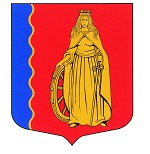 МУНИЦИПАЛЬНОЕ ОБРАЗОВАНИЕ«МУРИНСКОЕ ГОРОДСКОЕ ПОСЕЛЕНИЕ»ВСЕВОЛОЖСКОГО МУНИЦИПАЛЬНОГО РАЙОНАЛЕНИНГРАДСКОЙ ОБЛАСТИАДМИНИСТРАЦИЯПОСТАНОВЛЕНИЕ 07.12.2023                                                                                              № 456   г. МуриноВ соответствии с частью 2 статьи 15 Федерального закона от 05.04.2.013 № 44-ФЗ «О контрактной системе в сфере закупок товаров, работ, услуг для обеспечения государственных и муниципальных нужд», частью 3 статьи 2 Федерального закона от 18.07.2011 № 223-ФЗ «О закупках товаров, работ, услуг отдельными видами юридических лиц», администрация муниципального образования «Муринское городское поселение» Всеволожского муниципального района Ленинградской областиПОСТАНОВЛЯЕТ:Утвердить Положение о закупке товаров, работ, услуг для нужд муниципального бюджетного учреждения «Центр благоустройства и строительств» муниципального образования «Муринское городское поселение» Всеволожского муниципального района Ленинградской области (далее – Положение) согласно приложению к настоящему постановлению.Заведующему сектором делопроизводства и архива Чернобавской Е.Н. ознакомить с настоящим постановлением временно исполняющего обязанности директора муниципального бюджетного учреждения «Центр благоустройства и строительств» муниципального образования «Муринское городское поселение» Всеволожского муниципального района Ленинградской области А.В.Данилова.Временно исполняющему обязанности директора муниципального бюджетного учреждения «Центр благоустройства и строительства» муниципального образования «Муринское городское поселение» Всеволожского муниципального района Ленинградской области Данилову А.В., разместить Положение до 31.12.2023 в единой информационной системе в сфере закупок, товаров, работ и услуг.Опубликовать настоящее постановление в газете «Муринская панорама» и на официальном сайте МО «Муринское городское поселение».Настоящее постановление вступает в силу с момента его официального опубликования и распространяется на правоотношения, возникшие с 01.01.2024 г.Контроль за исполнением настоящего постановления возложить на заместителя главы администрации И.С.Бережного.Глава администрации                                                                            А.Ю.БеловОб утверждении Положения о закупке товаров, работ, услуг для нужд муниципального бюджетного учреждения «Центр благоустройства и строительства» муниципального образования «Муринское городское поселение» Всеволожского муниципального района Ленинградской области в рамках Федерального закона от 18.07.2011 №223-ФЗ «О закупках товаров, работ, услуг отдельными видами юридических лиц»